KostenplanAusgabenEinnahmenErgebnis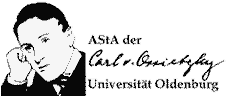 PostenBetrag1) SachmittelAusgaben Sachmittel insgesamt2) Fremd- und DienstleistungenAusgaben Fremd- und Dienstleistungen insgesamt3) Sonstiges Ausgaben Sonstiges insgesamtAusgaben InsgesamtPostenBetrag €Einnahmen insgesamtSumme AusgabenSumme Einnahmen geschätztes Ergebnis 